Lettre d’engagement en tant que membre de l’équipe du projet Lauréat nationalJe soussigné(e),Madame, Mademoiselle, Monsieur…………………………….…………………………………………..Né(e) le………………………………, certifiant être majeur(e) et pouvoir donner librement mon consentement à la présente autorisation,Demeurant à …………………………………………………………………………………………………..Téléphone : …………………………….…………………….…………………….…………………….……Mail : ……….…………………….…………………….……………………………………………………..autorise le Ministère de l’Enseignement supérieur et de la Recherche et Bpifrance à utiliser, exploiter, diffuser, publier, en tout ou en partie, sans limite de territoire ou de durée, mon nom, prénom et adresse électronique, ma photo et les images transmises et  prises lors de la remise du prix,  les coordonnées complètes de mon entreprise et la description non confidentielle du projet indiquée dans le dossier des lauréats nationaux (mention phrase d’accroche et résumé public), dans le cadre des actions d’information et de communication liées au Prix Pépite y compris sur les sites internet du Ministère ou de ses partenaires directement impliqués dans le programme Pépite.Ces informations font l’objet d’un traitement informatique dans le respect de la loi informatique et libertés du 6 janvier 1978 modifiée en 2004 à des fins de gestion et de suivi du Prix. Les porteurs de projets et les membres de l’équipe disposent d’un droit d’accès, de rectification et de suppression des données les concernant en écrivant au Ministère. Ils peuvent également, pour des motifs légitimes, s’opposer au traitement des données les concernant.Ces dispositions sont portées à ma connaissance dans le cadre de l’application de la législation relative au respect du droit à l’image et au respect de la vie privée.Fait A ………..………….……, le Prénom, nom et signature (précédés de la mention « Lu et Approuvé »)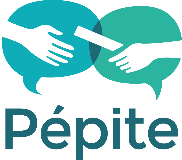 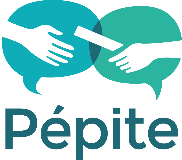 